Об определении границ территории населенных пунктов для решения вопроса о введении и использовании средств самообложения граждан В соответствии с Федеральным законом от 06.10.2003 № 131-ФЗ «Об общих принципах организации местного самоуправления в Российской Федерации», Законом Удмуртской Республики от 13.07.2005 № 42-РЗ «О местном самоуправлении в Удмуртской Республике», постановлением Правительства Удмуртской Республики от 04.02.2021 № 40 «Об утверждении Правил предоставления иных межбюджетных трансфертов из бюджета Удмуртской Республики бюджетам муниципальных образований в Удмуртской Республике на решение вопросов местного значения, осуществляемое с участием средств самообложения граждан, решением Совета депутатов муниципального образования «Муниципальный округ Можгинский район Удмуртской Республики» от 15 декабря 2021 года № 4.3 «Об утверждении Положения о самообложении граждан на территории муниципального образования «Муниципальный округ Можгинский район Удмуртской Республики», в целях принятия решений о введении и использовании средств самообложения граждан, руководствуясь Уставом муниципального образования «Муниципальный округ Можгинский район Удмуртской Республики»,          Совет депутатов решил:Определить границы части территорий населенных пунктов, являющихся неразрывными и не выходящими за границы населенного пункта, на следующих территориях населенных пунктов:Группа жилых домов на улице Заречная от дома № 16а до дома № 40 д. Малая Сюга;Группа жилых домов на улице Садовая от дома № 18 до дома № 68 д. Малая Сюга;Группа жилых домов на улице Малиновская от дома № 1 до дома № 37 д. Малая Сюга;Группа жилых домов на улице Лесная от дома № 1 до дома № 29 д. Малая Копка;Группа жилых домов на улице Павла Астраханцева от дома № 1 до дома № 23 с. Большая Пудга;Группа жилых домов на улице Набережная от дома № 1 до дома № 35 с. Большая Пудга;Группа жилых домов на улице Нагорная от дома № 1 до дома № 59 д. Малая Пудга;Группа жилых домов на улице Солнечная д. Сундо – Уча;Группа жилых домов на улице Новая д. Сундо - Уча;Группа жилых домов на улице Верхняя д. Большая Сюга;Группа жилых домов на улице Ленина от дома № 75 до дома № 123 с. Большая Уча;Группа жилых домов на улице Молодёжная от дома № 51 до дома № 54 с. Большая Уча;Группа жилых домов на улице Садовая дом № 11 до улицы Азина дом № 6;Группа жилых домов на улице Лесная от дома № 1 до дома № 11 с. Горняк; Группа жилых домов на улице Спорта от дома № 16 до дома № 51 с. Горняк;Группа жилых домов на улице Коммунальная от дома № 1 до улицы Речная дом № 2 с. Горняк;Группа жилых домов на улице Коммунальная дом № 7 до дома № 23 с. Горняк;Группа жилых домов на улице Мира от дома № 1 до дома № 24 с. Горняк; Группа жилых домов на улице Труда от дома №12А до дома № 55 с. Горняк;Группа жилых домов на улице Заводская дом № 3 до дома № 38 с. Черемушки;Группа жилых домов на улице Полевая от дома № 1 до улицы Макаренко дома №11 с. Черемушки;Группа жилых домов на улице Лесная от дома № 13 до дома № 37 с. Черемушки;Группа жилых домов на улице Садовая от дома № 20 до улицы Восточной дом № 10 д. Лудзи-Шудзи;Группа жилых домов на улице Советская от дома 43 до улицы Восточная д дом 5 д. Лудзи-Шудзи;Группа жилых домов на улице Коновалова д. Акаршур;Группа жилых домов на улице Заречная от дома № 1 до дома № 9 с. Можга;Группа жилых домов на улице Ягульская от дома № 2 до дома № 32 д. Старые Юбери; Группа жилых домов на улице Полевая от дома № 7 до дома № 39 д. Старые Юбери; Группа жилых домов на улице Юдрукская от дома № 1 до дома № 29 д. Юдрук; Группа жилых домов на улице Вторая от дома № 5 до дома № 25 д. Почешур; Группа жилых домов на улице Труда от дома № 2 до дома № 50 д. Замостные Какси; Группа жилых домов на улице Новая от дома № 3 до дома № 19 д. Трактор; Группа жилых домов на улице Школьная от дома № 2 до дома № 38 д. Большие Сибы;Группа жилых домов на улице Садовая д. Петухова;Группа жилых домов на улице Парковая от дома № 1 до дома № 12 д. Ныша; Группа жилых домов на улице Нагорная от дома № 1 до дома № 33 д. Ныша;Группа жилых домов на улице Октября от дома № 1 до дома № 14 д. Ныша;Группа жилых домов на улице Молодежная с. Нынек; 	Группа жилых домов на переулке Прудовый от дома № 6 до дома № 17 с. Нынек;Группа жилых домов на улице Молодежная д. Новая Бия;Группа жилых домов на улице Заречная д. Новая Бия;Группа жилых домов на улице Полевая от дома №1 до дома № 43 д. Залесный; Группа жилых домов на улице Молодежная от дома №1 до дома № 21ст. Сардан;Группа жилых домов на улице Садовая от дома № 1 до дома № 17 раз. Сюгаил;2. Опубликовать настоящее решение в информационно-телекоммуникационной сети «Интернет» на официальном сайте муниципального образования «Муниципальный округ Можгинский район Удмуртской Республики» и в Собрании муниципальных правовых актов муниципального образования «Муниципальный округ Можгинский район Удмуртской Республики».Председатель Совета депутатов муниципального образования«Муниципальный округ Можгинский район Удмуртской Республики»                                                    Г. П. КорольковаГлава муниципального образования«Муниципальный округ Можгинский район Удмуртской Республики»                                                    А. Г. Васильев         г. Можга    15 февраля 2023 года          № ____Проект вносит:Глава муниципального образования  «Муниципальный округ Можгинский район                                    А.Г. ВасильевУдмуртской Республики»Согласовано:Заместитель главы Администрации района по сельскому хозяйству, экономике и проектной                               К.И. ПорымовдеятельностиНачальник Управления финансов                                               С.К. ЗаглядинаНачальник Управления по развитию территорий                               И.В. ТубыловЗаместитель начальника отделаорганизационно-кадровойи правой работы - юрисконсульт                                                В.Е. АлексееваСОВЕТ  ДЕПУТАТОВМУНИЦИПАЛЬНОГО ОБРАЗОВАНИЯ«МУНИЦИПАЛЬНЫЙ ОКРУГ МОЖГИНСКИЙ РАЙОН УДМУРТСКОЙ РЕСПУБЛИКИ»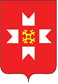 «УДМУРТ ЭЛЬКУНЫСЬ МОЖГА  ЁРОС МУНИЦИПАЛ ОКРУГ» МУНИЦИПАЛ КЫЛДЫТЭТЫСЬДЕПУТАТЪЕСЛЭН КЕНЕШСЫ